Sitzungsprotokoll der AFaT-Sitzung vom 07.02.2022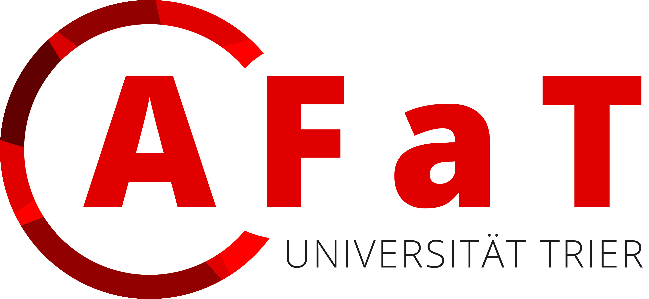 Das Autonome Fachschaften-Treffenan der Universität TrierDatum: 07.02.2022		Uhrzeit:	18:05			Ort:	digitalAnwesend:				Altertumswissenschaften:	Anglistik:				CoDiPho:				Erziehungswissenschaft:	Geo/Bio (FB VI):		Germanistik:				Informatik:				Japanologie:				 Jura:				Kunstgeschichte:		Lehramt:				Mathematik:				Medienwissenschaften:      Pflegewissenschaften:	Philologie:			Philosophie:			PoWi/Geschichte (FB III):	Psychologie:			Romanistik:			Sinologie:			Slavistik:			SoWiso:			
Wirtschaftsinformatik:	
WiSo:				 /24 FachschaftenAStA:				Senat:				-StuPa: 			-Protokoll:			Hannah KöthSitzungsleitung: 		 Simon ReindelProtokollDie Sitzung ist beschlussfähig.-----------------------------------------------------------------------------------------------------------------TOP-Plan:I.   Begrüßung(18: Uhr) Der Sitzungsleiter Simon Reindel begrüßt die Anwesenden und eröffnet die Sitzung. Wir sind beschlussfähig.Protokoll der letzten Sitzung einstimmig angenommen.II.  Anträge an die TagesordnungTOP 1:  : Berichte aus den Fachschaften Altertumswissenschaften:	O-Tage besprechen, TagesgeschäftAnglistik:				 Studynight, Infoabend, Erstievents in Planung,Tagesgeschäft.CoDiPho:				digitaler Stammtisch nicht so gut, im Sommer nochmal,Erstipakete, evtl Veranstaltungen im Freien, Verteiler mehr nutzen, Stundenplan für WiSe 22/23 abgesegnet, Tagesgeschäft.Erziehungswissenschaft:	24.01. online ‚How to hausarbeit‘, sehr gut angekommen,bis zu 70 Leute, Erstiarbeit für WiSe in Planung, Tagesgeschäft.Geo/Bio (FB VI):		TagesgeschäftGermanistik:				Klausurberatung, Berufungskommission Hilfe, Einsicht inLehrprogramm, Tagesgeschäft.Informatik:				Wahlen, 10 Mitglieder, Tagesgeschäft.Japanologie:				VV Ende Januar, Wahlen 10%, Tagesgeschäft.Jura:				-Kunstgeschichte:		-Lehramt:				-Mathematik:				Wahlen Ende Januar, 10 Leute gewählt, 1 kooptiert,Tagesgeschäft.Medienwissenschaften:     Ämter vergeben, wieder vollständig, TagesgeschäftPflegewissenschaften:	-Philologie:			Tagesgeschäft, neuen Finanzer werden immernocheingearbeitet, TagesgeschäftPhilosophie:			Philowochenende im Sommer soll stattfinden, Haus istgebucht, Lage bis dahin hoffentlich besser. Fachdidaktik 2hat schlechten Ruf, bald Dialog mit Verantwortlichen,TagesgeschäftPoWi/Geschichte (FB III):	Vorbereitung Erstiarbeit, Mittwoch Workshop wissenschaftliches Arbeiten, TagesgeschäftPsychologie:			Anfrage Nachschreibeklausuren, Angst das Leute positivzu Klausuren gehen, weil es nur 1 Termin pro Semestergibt, Lehrpreisumfrage, Flunky Ball Turnier im April,Psychokino, TagesgeschäftRomanistik:			-Sinologie:			letzten Donnerstag chinesisches Frühlingsfest onlinegefeiert, mehr Veranstaltungen wieder um mehr Leute zukriegen, Podcast-Abend, TagesgeschäftSlavistik:			-SoWiso:			Neukonstituierung, viele Mitglieder gehen, Projekte um				neue Mitglieder zu kriegen, Neuwahl Anfang SoSe,				Erstiarbeit, Tagesgeschäft
Wirtschaftsinformatik:	2 neue Mitglieder, TagesgeschäftWiSo:				mitten in Orga Absolventenball, Workshops für SoSe in				Planung, TagesgeschäftTOP 3: Berichte aus dem Arbeitskreis / des AStAKoMi:Unzufrieden mit Mensa aktuell, ab Montag noch warmes Angebot bis 14:30, 4you vegan, AB 12-14 Uhr geöffnet testweiseGespräche mit Jäckel und ZSB, falls jemand Input hat, Mail an KomiHaushaltsaufstellung läuftHoPoThematik 4.-Versuch noch auf dem Tisch, bei Erfahrungsberichten gerne MailGespräch mit studentischen Senator*innenSoll generell, nicht nur unter CoronabedingungenAuch in Zusammenhang mit AbmeldefristenTOP 4: AnträgeKuGe, Mathe, WiSo GrundbeiträgeEinstimmig jaTOP 5: ErstsemesterarbeitGespräch KoMi ZSB Mittwoch, sobald mehr Infos vorhanden sind kommt eine MailTOP 5: Grundbeiträge Können bis 31.03. ausgezahlt werden, Restbeträge bis 24.03.2022 bitte Mail an astafin@uni-trier.de  Die die es noch nicht gemacht haben, bitte Anträge machenTOP 6: SonstigesSitzung in den Semesterferien? Wegen Erstiarbeit, ja 90%Neue*r Protokollant*in: Hannah hört auf, kann nächste Person einarbeitenNächste Sitzung: 	  (18:49) Die Sitzung wird beendet, Einladung für die nächste Sitzung folgt.Für das Protokoll: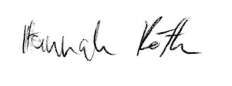 _______________Hannah Köth